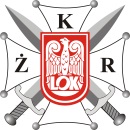 …………………………………..…………                                                                                                                                                                                                                                                                 Pieczęć Klubu ZP/ZR LOK                                                                  Z G Ł O S Z E N I E                                                                                                                                                                         Zawodników na VI Rundę zawodów wojewódzkich Klubów Żołnierzy Rezerwy Ligi Obrony Kraju                                                                               w dniu 15 września 2018r. (Termin zgłoszenia do 10 września 2018r)                                                                                                                                                                                                                         
     Zarząd Koła /Klubu strzeleckiego ………………………………………………………………ZP/ZR Ligi Obrony Kraju w .....................................................                                       
     po zapoznaniu się z informatorem do VI Rundy zawodów strzeleckich Klubów Żołnierzy Rezerwy Podkarpackiej  
     Organizacji Wojewódzkiej w dniu 15 września 2018 roku na strzelnicy ZR LOK w Tarnobrzegu                                              
     zgłasza - ………….……zespół/ły w ilości …………..………..….. zawodników ( słownie……………………………………………………………………………………….)                                                                          Oświadczam, że stan zdrowia moich zawodników umożliwia wzięcie udziału w zawodach strzeleckich KŻR-LOK                                                                                                                                                                                             Prezes                                                                                                                                                                                                                   ………………………………..………..                                                                    
                                                                                                                                                                           / imię i nazwisko i podpis/